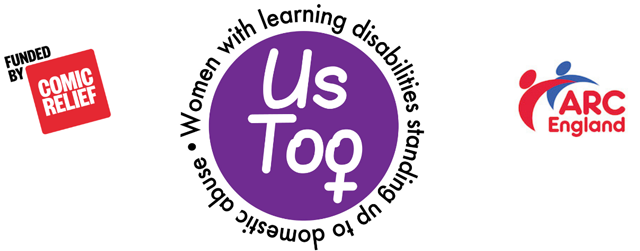 Us Too ProjectEvaluation QuizIs it OK if your boyfriend or girlfriend hits you but says sorry and buys you some chocolates?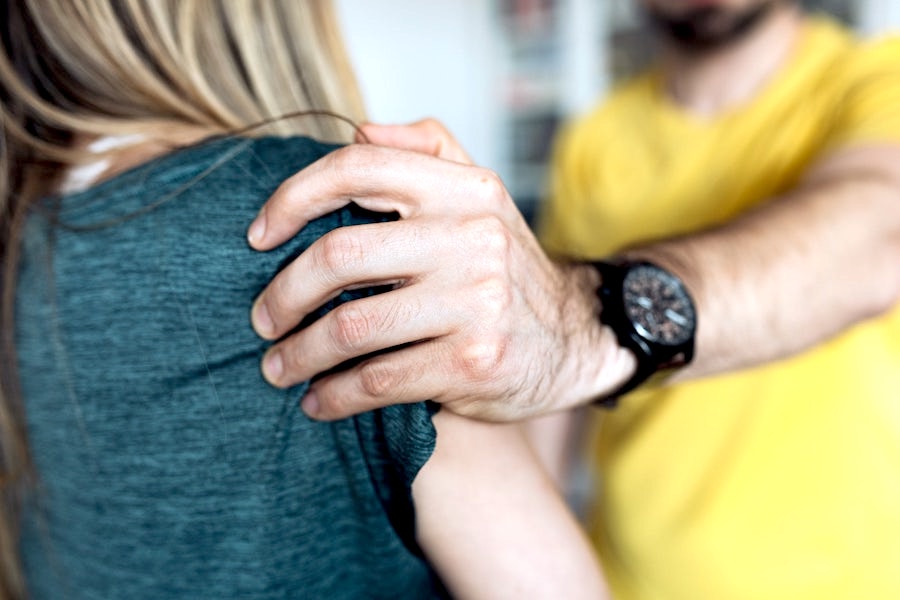 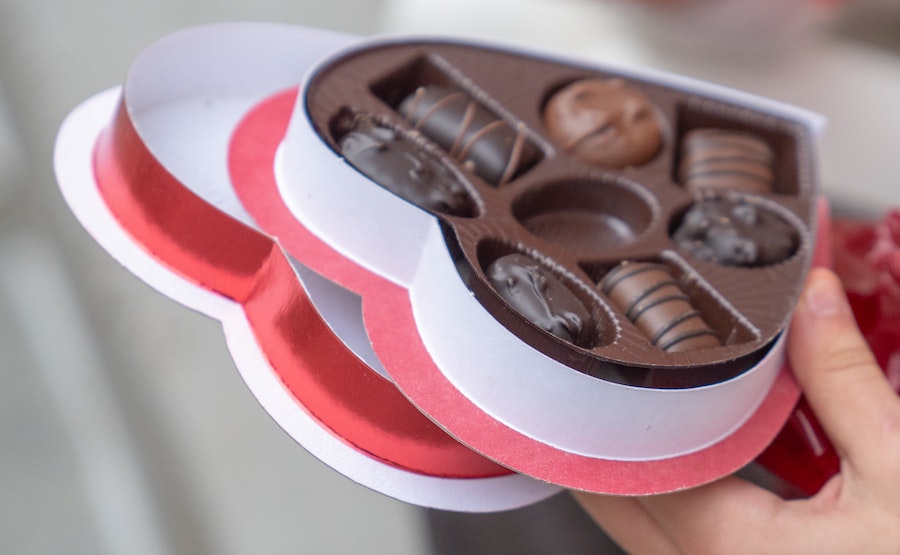 Yes or NoIs it OK if your boyfriend or girlfriend cares about you so much they tell you what to do the whole time?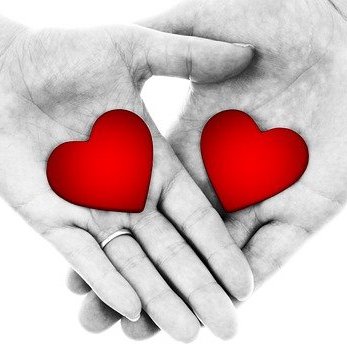 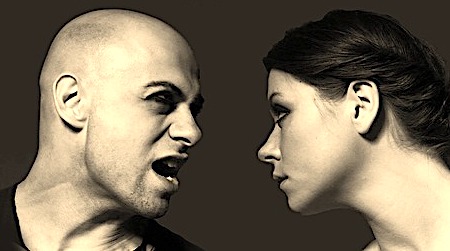 Yes or NoHave you heard of domestic abuse?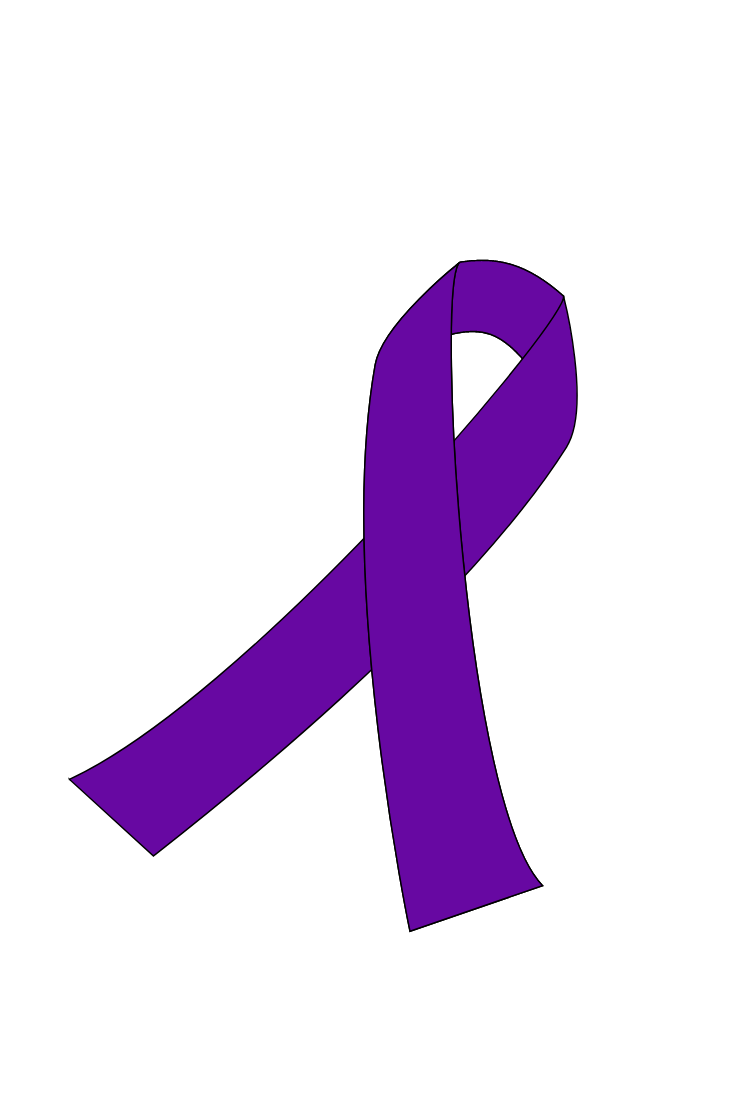 Yes or NoDo you know what domestic abuse is?Yes or No